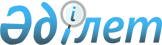 О внесении изменения в приказ Министра юстиции Республики Казахстан от 28 сентября 2018 года № 1464 "Об утверждении Типового устава палаты юридических консультантов"Приказ Министра юстиции Республики Казахстан от 31 августа 2022 года № 734. Зарегистрирован в Министерстве юстиции Республики Казахстан 1 сентября 2022 года № 29342
      ПРИКАЗЫВАЮ:
      1. Внести в приказ Министра юстиции Республики Казахстан от 28 сентября 2018 года № 1464 "Об утверждении Типового устава палаты юридических консультантов" (зарегистрирован в Реестре государственной регистрации нормативных правовых актов № 17604) следующее изменение:
      в Типовом уставе Палаты юридических консультантов, утвержденном указанным приказом:
      пункт 8 изложить в новой редакции:
      "8. Функции Палаты:
      1) устанавливает правила профессионального поведения и Кодекс профессиональной этики;
      2) устанавливает правила и условия приема в члены палаты;
      3) устанавливает по согласованию с уполномоченным органом стандарты оказания юридической помощи, критерии качества юридической помощи и обеспечивает их исполнение членами палаты;
      4) обеспечивает размещение не реже одного раза в год на своем интернет-ресурсе сводно-аналитической информации о формируемой средней стоимости оказываемых членами палаты юридических услуг за предыдущий период, начиная с даты последнего размещения данной информации, на основании данных, предоставляемых членами палаты, с учетом требований о конфиденциальности;
      5) устанавливает объем и порядок оказания комплексной социальной юридической помощи;
      6) обеспечивает повышение квалификации своих членов в соответствии с утвержденными стандартами палаты;
      7) организует информационное и методическое обеспечение членов палаты юридических консультантов;
      8) организует работу по оказанию гарантированной государством юридической помощи в соответствии с законодательством Республики Казахстан;
      9) представляет интересы своих членов в государственных органах, негосударственных организациях, в том числе иностранных и международных;
      10) осуществляет контроль за соблюдением членами палаты юридических консультантов требований законодательства Республики Казахстан об адвокатской деятельности и юридической помощи, правил и стандартов оказания юридической помощи, Кодекса профессиональной этики;
      11) организует работу по обеспечению соблюдения юридическими консультантами требований законодательства Республики Казахстан о противодействии коррупции, противодействии легализации (отмыванию) доходов, полученных преступным путем, и финансированию терроризма;
      12) рассматривает вопросы о привлечении членов палаты юридических консультантов к ответственности за нарушение требований Закона Республики Казахстан "Об адвокатской деятельности и юридической помощи", законодательства Республики Казахстан об адвокатской деятельности и юридической помощи, правил и стандартов оказания юридической помощи, Кодекса профессиональной этики; 
      13) содействует организации прохождения профессиональной практики выпускниками организаций после среднего, высшего юридического образования; 
      14) обобщает практику и вырабатывает рекомендации и предложения по дальнейшему совершенствованию и развитию юридической помощи; 
      15) ведет реестр членов палаты юридических консультантов; 
      16) разрабатывает и утверждает методические рекомендации по вопросам противодействия легализации (отмыванию) доходов, полученных преступным путем, и финансированию терроризма для юридических консультантов с учетом особенностей и специфики их деятельности;
      17) проводит в пределах своей компетенции анализ и мониторинг деятельности юридических консультантов на предмет выявления рисков легализации (отмывания) доходов, полученных преступным путем, и финансирования терроризма, обобщает практику применения законодательства Республики Казахстан о противодействии легализации (отмыванию) доходов, полученных преступным путем, и финансированию терроризма и вносит предложения по его совершенствованию с ежегодным предоставлением такой информации в уполномоченный орган по финансовому мониторингу по форме и в сроки, которые установлены уполномоченным органом по финансовому мониторингу;
      18) осуществляет иные функции, установленные Законом Республики Казахстан "Об адвокатской деятельности и юридической помощи", законодательством Республики Казахстан, настоящим Уставом.".
      2. Департаменту регистрационной службы и организации юридических услуг Министерства юстиции Республики Казахстан в установленном законодательством порядке обеспечить государственную регистрацию настоящего приказа.
      3. Контроль за исполнением настоящего приказа возложить на курирующего Вице-министра юстиции Республики Казахстан.
      4. Настоящий приказ вводится в действие по истечении десяти календарных дней после дня его первого официального опубликования.
      Министр юстиции Республики
 Казахстан
      К. Мусин
					© 2012. РГП на ПХВ «Институт законодательства и правовой информации Республики Казахстан» Министерства юстиции Республики Казахстан
				